Lecture 6 (2021)Common blood tests        Blood tests are performed to determine the biochemical and physiological state of the blood, which can determine if a patient is ill, if there is an imbalance in a mineral, if drugs are working or present, or if organs are functioning properly.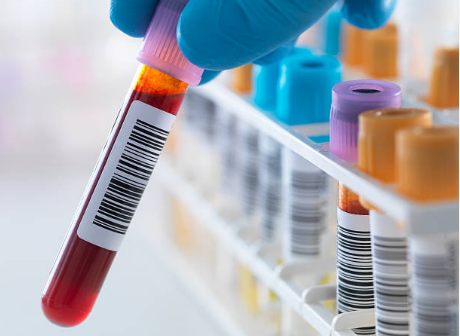 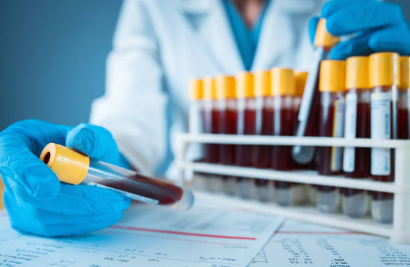 1-Complete Blood Count (CBC)2-Chemistry Panel :measuresA- Blood glucoseBlood glucose tests are also sometimes called blood sugar done as:   Fasting blood suger test: *Oral glucose tolerance test           Abbreviated as OGTT or GTT, for this test patient fast, then have a blood sample taken, then drink glucose, and then have a number of samples taken over a few hours. They are usually used to check for or monitor diabetes.The standard blood glucose tests measure blood sugar level at a particular time. The OGTT measures respond to glucose.        Pregnant women can develop a particular type of diabetes called gestational diabetes, and might be asked to have an OGTT around 28 weeks of pregnancy. Gestational diabetes usually goes away after the baby is born.*HbA1c test        HbA1c is a blood test that is used to help diagnose and monitor people with diabetes. It is also sometimes called a haemoglobin A1c, glycated haemoglobin or glycosylated haemoglobin.HbA1c refers to glucose and haemoglobin joined together (the haemoglobin is ’glycated’). Haemoglobin is the protein in red blood cells that carries oxygen throughout the body. The amount of HbA1c formed is directly related to the amount of glucose in blood.         Red blood cells live for up to 4 months, so HbA1c gives an indication of how much sugar in blood over the past few months. It’s different to the blood glucose test, which measures how much sugar in blood at that moment.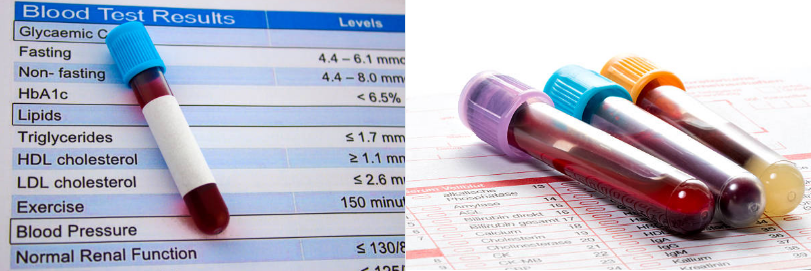          It can used to diagnose diabetes  and indicates how well diabetes has been controlled over the last few months. Higher of HbA1c, mean greater risk of developing complications such as problems with eyes and kidneys.B- Kidney function tests         Kidney tests are very important for people who have diabetes, high blood pressure or heart disease. The most important tests:Creatinine and urea in blood & Electrolytes in blood – usually sodium, potassium, chloride or bicarbonate.Liver function tests         Liver function tests (also called LFTs) are blood tests that can provide information about liver working. They test the levels of a number of proteins and enzymes that are either produced by liver cells or released into the blood when liver cells are damagedCardiac enzymes       Cardiac enzyme tests can check whether the heart muscle is damaged, and indicate if a person has had a heart attack.The most common test is troponin. This test has replaced other cardiac enzyme tests previously done (total cholesterol, HDL (high-density lipoprotein), LDL (low-density lipo-protein), triglycerides, and the total cholesterol/HDL ratio, as it is more accurate.         Troponin is a protein found in the heart muscle. When the heart muscle is injured, troponin is released into the bloodstream and the level that can be detected goes up. This can happen during and after a heart attack. Often the test will be done more than once to monitor for damage.Common Blood Test CodesOther Blood Test CodesThe following are codes for less common blood tests: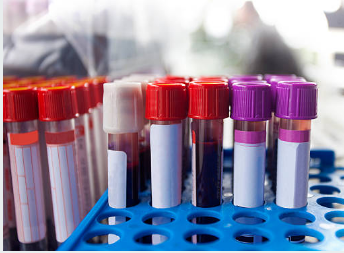 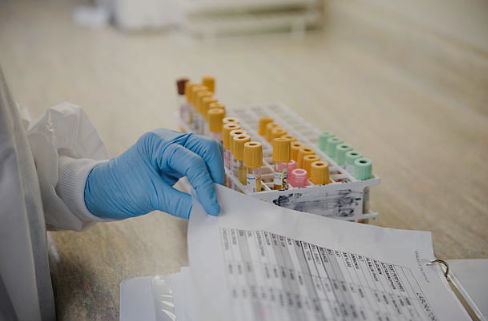 Blood Test Reference Range1. Complete Blood Count2. Blood Glucose3. Lipoprotein Panel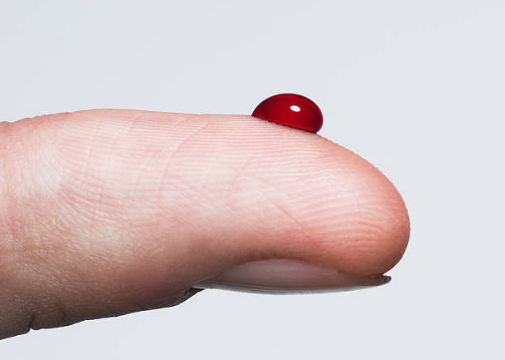 Blood Test CodeDefinitionCBC: Complete Blood CountThis is one of the most common tests administered, which measures the cell count in the blood and the ratios and weights of blood components by comparing white and red blood cell counts, hemoglobin, hematocrit, and corpuscular volume.. It helps doctors determine if a patient is affected by infection, anemia, blood cancers, immunity issues, or platelet problems.BMP: Basic Metabolic PanelThis series of tests is used to measure chemicals present in the blood. The test is administered on the plasma and measures electrolyte levels, glucose, calcium, and other chemicals. It is used to determine a patient’s overall health and if there are any underlying imbalances causes various health problems.CK: Creatine Kinase TestsThis measures an enzyme in your body that is produced when the heart is injured. This test is used when a patient has a heart attack. It indicates the severity of the heart attack.LDL and HDLThis tests measures the amount of bad (LDL) and good (HDL) cholesterol in the blood. If results are out of the norm, your doctor will likely suggest dietary changes and potentially cholesterol medication.CRP: C-Reactive Protein TestThis test measures how much protein in the blood which indicates if a patient has inflammation and is at risk for a heart attack. Result can be used to encourage a patient to make lifestyle changes to reduce his or her risk.TSH: Thyroid Stimulating Hormone TestThis test is used to diagnose thyroid disorders, such as when the thyroid is underactive or there is a problem with fertility.AST: Asparate AminotransferaseThis measures an enzyme found in the blood that rises when an injury occurs in the body’s tissue or an organ. It helps a doctor determine if there are internal injuries.CodesCommon NamesTest For25 Hydroxy Vitamin DVitamin DLevels of Vitamin DALTAlanine TransaminaseLiver FunctionANAAntinuclear antibodyAutoimmune diseaseBACBlood Alcohol ConcentrationBlood alcoholBNPBeta natriuretic peptideCongestive heart failureBUNBlood Urea NitrogenKidney FunctionCaCalciumLevels of Blood CalciumCBLCobalamin (Vitamin B12)Levels of Vitamin B12CMPComprehensive Metabolic PanelRefer to a group of testsCPKCreatine phosphokinaseMuscle DamageCrCreatinineKidney FunctionESRErythrocyte Sedimentation Rate'sed rate'. Test for inflammationHctHematocritPart of the CBC Blood TestHgbHemoglobinPart of the CBC Blood TestINRInternational Normalized RatioA test of blood clottingKPotassiumMeasures potassium level in bloodMCVMean Corpuscle VolumeOne of the CBCMgMagnesiumMeasures magnesium level in bloodNaSodiumMeasures sodium level of the bloodPlateletsPlateletsOne of the CBCPSAProstate Specific AntigenProstate CancerPTProthrombin TimeBlood clottingPTTPartial Thromboplastin TimeBlood clottingRBCRed Blood Cell CountOne of the CBCTPOThyroid Peroxidase AntibodiesMeasurement of antibodies to the thyroidTrigTriglygeridesCholesterolWBCWhite Blood Cell CountOne of the CBCTest ItemsNormal ResultsRed blood cell5 to 6 million cells/mcL (male)Red blood cell4 to 5 million cells/mcL (female)White blood cell4,500 to 10,000 cells/mcLPlatelets140,000 to 450,000 cells/mcLHemoglobin14 to 17 gm/dL (male)Hemoglobin12 to 15 gm/dL (female)Hematocrit41% to 50% (male)Hematocrit36% to 44% (female)Mean corpuscular volume80 to 95 femtoliterPlasma Glucose (mg/dL)Results<99Normal100 - 125Prediabetes>126DiabetesTotal Cholesterol (mg/dL)Diagnosis<200Optimal200–239Borderline High>240HighLDL Cholesterol (mg/dL)Diagnosis<100Desirable100–129Near Desirable130–159Borderline High160–189High>190Very HighHDL Cholesterol (mg/dL)Diagnosis<40Risk of heart disease40–59Better to be higher>60Protect against heart disease